Name of journal: World Journal of GastroenterologyManuscript NO: 33788Title: Patients with inflammatory bowel disease have increased risk of autoimmune and inflammatory diseases.Authors: Halling ML, Kjeldsen J, Knudsen T, Nielsen, J and Koch Hansen L.Informed consent statement:According to Danish law, informed consent statements are not required in registry studies. SincerelyMorten L. Halling, MD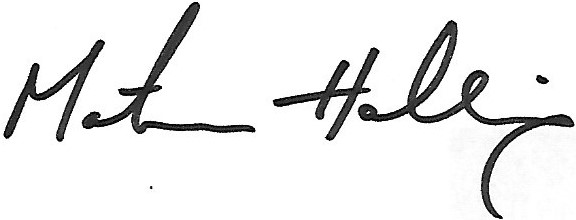 